  2018省本级政府设备采购招标项目	海南省农业学校畜牧兽医VR虚拟现实实训室项目建设招标编号: HNJY2018-23-5招　标　文　件海南省教学仪器设备招标中心2018年10月目录第一部分投标邀请函	3第二部分投标项目需求	5第三部份投标方须知	8第四部份合同通用条款	23第五部份合同条款及格式	28第六部份投标文件格式	30第七部分采购清单………………………………………………………………45第一部分投标邀请函海南省教学仪器设备招标中心受海南省农业学校的委托,对该校的畜牧兽医VR虚拟现实实训室项目建设进行公开采购招标, 现邀请国内合格的投标人来参加密封投标。1、招标项目：海南省农业学校畜牧兽医VR虚拟现实实训室项目建设1.1招标内容：海南省农业学校畜牧兽医VR虚拟现实实训室项目建设。（项目所涉及的范围及产品招标采购项目需求表，包括项目所需设备的供货、运输、安装调试和培训及相关服务）2、招标编号：HNJY2018-23-53、供应商资格要求：3.1符合《政府采购法》第二十二条的规定的供应商来参加密封投标；3.2在中华人民共和国注册的、具有独立承担民事责任能力的；3.3需提供营业执照副本复印件、税务登记证复印件、组织机构代码证复印件或三证合一营业执照复印件；3.4提供2018年近期任意一个月的社会保障资金缴纳证明（社保缴费单或银行付款单复印件加盖公章）和近期任意一个月的依法缴纳税收的证明复印件（须加盖公章，无税收月份打印零申报表）；3.5参加本次政府采购活动前三年内，在经营活动中没有重大违法记录（提供声明）;3.6投标人未被列入“信用中国”网站（www.creditchina.gov.cn）失信被执行人名单和没有列入中国政府采购网（www.ccgp.gov.cn）政府采购严重违法失信行为记录名单。（提供信息查询结果界面截图，加盖供应商公章）；3.7必须购买采购文件，并提交投标保证金。4、本项目不接受联合投标，不得转包；5、本项目以包为单位投标，投标人须对包内整个品目全部内容进行投标。6、标书售价：标书每包100元，标书售后不退。7、购买标书时间：2018年10月23日至2018年10月30日下午17：30前，逾期不售，节假日除外。6、购买标书下载网址http://zw.hainan.gov.cn/zfcg/gbp/login.do?systemId=2c91e4c25474c566015474cdc19c000a投标保证金在递交投标文件截至时间之前到达海南省人民政府政务服务中心账户上，投标保证金的形式：网上支付，支付地址为：http://zw.hainan.gov.cn/zfcg/gbp/login.do?systemId=2c91e4c25474c566015474cdc19c000a。代理机构：海南省教学仪器设备招标中心地址：海口市蓝天路西2－8号教育苑内电话：0898-66779294，0898－66742218采购信息及采购结果请查询：中国海南政府采购网：http://www.ccgp-hainan.gov.cn/7、开标时间：兹定于2018年11月13日上午北京时间8:30公开开标。递交投标文件时间：2018年11月13日上午8:10至8:30。投标截止时间：2018年11月13日上午北京时间8:30，逾期递交或不符合的投标文件的标书，恕不接受，届时请参加投标的代表出席开标仪式并签名确认开标金额记录。友情提示：参加投标的投标人把投标文件制作成PDF格式(使用WinRAR加密压缩)电子标书, 投标截止日期前，必须在网上将电子投标文件上传到电子招投标网址：http://zw.hainan.gov.cn/zfcg/gbp/login.do?systemId=2c91e4c25474c566015474cdc19c000a。8、开标地点：海南省海口市国兴大道9号会展楼2楼，海南省公共资源交易服务中心205室（海南省人民政府政务服务中心南侧）9、投标人需提交的证明文件（投标人审查用）9.1 法人营业执照副本的复印件（须加盖本单位公章）9.2 组织代码机构证书复印件（须加盖本单位公章）9.3 税务登记证书复印件（须加盖本单位公章）9.4法定代表人授权书（格式）9.5投标人的资格声明（格式）9.6社会保障资金缴纳证明（社保缴费单或银行付款单复印件加盖公章）9.7依法缴纳税收的证明复印件（须加盖公章）9.8 投标人参加政府采购活动近三年内，在经营活动中没有重大事故、违法记录的声明（须加盖本单位公章）9.9未被列入失信名单证明10、开标一览表列表分项标明“货物名称型号规格、原产地及制造厂名、数量、单位、单价、投标单项总价、交货期”盖章、签名。并另行制作一份单独密封于一信封内（用于开标唱标）。（技术文件的设备货物的可选附件、可选软件的报价不包含在设备的报价中，但必须另行表列可选附件、可选软件的报价清单，供用户选用）11、投标人应根据招标文件的技术要求条款，在投标文件中详细提供有效的投标货物的技术规格、部件配置和功能说明，零配件报价清单、设备型号、产地、生产厂名等厂商提供的图片资料及相关资料。12、本项目的仪器设备，以包为单位投标，投标人须对包内整个品目全部内容进行投标。13、设备报价国产设备用人民币报价，原装进口设备用美元免税报价（采购人不接受人民币、美元以外货币的报价），结算时以开标当日中国银行的外汇卖出牌价折合成人民币结算。外汇汇率风险由投标人自行承担（进口免税的有关手续及相关费用由投标人负责，用户仅提供相关材料）。每一投标人对每一设备只允许有一个报价，招标人不接受有任何选择的报价。14、评标采用综合评分方式。15、投标人必须编制完整的投标文件，按上述顺序编制目录及页码并装订成册，投标文件封面必须加盖投标人单位法定印章并经投标人代表签署，投标文件应骑缝加盖投标人单位公章。投标人代表可由法定代表人或其委托代理人担任。由委托代理人签署的投标文件中，须同时提交由法定代表人签署的有效的授权委托书。投标书应采用胶装形式（非卡装）订装，投标文件的任何缺漏，都会导致投标无效，投标人必须自行承担。招标代理机构对因投标文件未装订成册而造成的投标文件的损坏、丢失不承担任何责任。投标人都应分别附有投标保证金（投标保证金金额为：20000元；投标保证金凭据，应注明：招标项目名称、招标编号、包号等）。海南省教学仪器设备招标中心                                  2018年10月23日第二部分投标项目需求一、投标人须知前附表二、除在技术要求中另有规定外，投标人所投的一切仪器、设备和系统，应能在下列条件下工作：电源：220V±10%，单相50Hz±1Hz水压：2kɡ/CM2（2巴）空气压力：860hpa-1060hpa环境温度：0℃～40℃相对湿度：不低于85％连续工作时间：不少于8小时如果不能满足这些工作条件，投标人应列出其偏离。三、设备的安装调试、试运行和验收本项目为交付系统承包项目，中标供应商承包及负责招标文件对中标供应商要求的一切事宜及责任。包括项目产品供货、配套设备提供、运输、保管、安装、调试、验收、培训及相关服务等以及投标人认为必要的其他货物、材料、工程、服务；投标人应自行增加系统正常、合法、安全运行及使用所必需但招标文件没有包含的所有设备、版权、专利等一切费用，如果投标人在中标并签署合同后，在供货、安装、调试、培训等工作中出现货物的任何遗漏，均由中标供应商免费提供，买方将不再支付任何费用。中标采购设备到达目的地，经安装、调试、技术培训后，中标供应商向业主提请设备验收。业主在接到投标人通知的5天内派人到现场负责组织验收，业主按中标供应商提供的仪器设备清单及检验产品合格证、使用说明书和其它的技术资料。进口设备，除提供以上资料外，须会同海关、商检部门共同负责开箱检验、检查仪器设备及随机附件是否全新、完整无损，技术资料与图纸是否与业主的要求相符，可以通过逐一使用主要功能、对比、抽样检测、委托检测等方法对设备的技术指标和性能进行检测验收。所有指标应与投标文件一致或在招标文件允许的范围内并符合响应的国家或行业标准以及符合用户的使用要求。如有损坏、缺件、翻新等情况，应按款额赔偿。所有产品经安装、调试、技术培训、验收合格后，双方在《海南省政府集中采购货物验收单》一式四份书面签字（盖章）验收。四、技术资料投标人应保证所提交给招标人和招标代理机构的资料和数据是真实的；因提交的资料和数据不真实所引起的责任由投标人自行承担。一）投标人应分阶段免费提供以下资料：1、投标时A、投标人简介B、经营业绩简介C、提供厂商有中文版的产品设备样本简介和产品技术性能说明书及系统软件操作简介（彩页）D、产品设备清单E、备件与工具清单F、可选配件清单（不包括在总报价内）G、技术服务与技术培训H、设备制造厂商提供的针对本项目的投标授权证书原件及服务承诺函原件。2、设备到货时A、产品设备硬件说明书（操作手册）、软件说明书（操作手册）B、系统调试手册C、系统各种设备的维修、保养手册D、产品设备到货清单E、产品出厂检验合格证书F、业主单位要求提交的其它文件材料。3、系统验收时A、系统调试报告B、系统仪器设备保修证明五、工具投标人应提供产品设备所带专用工具清单，并标明其种类、用途和生产厂，并在货物到货时同时提供给业主，此价格不包含在投标价中。六、备件投标人应提供一个在正常情况使用下，保质期满后一年内可保证设备正常使用的备件和材料清单，并标明其种类、生产厂、单价和总价，业主有权决定全部或有选择的购买。七、易损件投标人应提供一个易损、易耗件清单，并标明用途、生产厂、常规使用寿命和单价。八、质量保质期8.1产品设备质量的保质期应以《中华人民共和国产品质量法》为基本准绳，免费保修期为在用户验收设备合格后一年内，免费上门服务（若买方提出延长质量免费保修期，在招标文件的采购设备清单中特别提出）。8.2系统软件的质量保质期，不以系统硬件设备验收开始计算，而是在业主对软件验收合格之日起计算，为期二年（若业主提出延长质量免费保修期，在招标文件的采购设备清单中特别提出）。九、售后服务9.1供应商应具备完善的售后服务体系，在省内设有分公司和办事处，有固定的维护人员并有能力及时处理所有可能发生的故障；投标单位投标时必须在投标文件中明确地提供售后服务机构或厂家、地址、电话、联系人等资料，不提供售后服务资料是投标人潜在的风险。9.2在保质期以内，投标人在接到业主的维修通知对故障能在2小时内响应，4小时内派出有能力的维修人员赶到业主现场进行处理。9.3在保质期满后，投标人应保证以合理的价格提供备件和保养服务，当发生故障时，投标人应按保质期内同样的要求进行维修处理，合理收取维修费。十、签订合同：中标供应商在收到《中标通知书》5天内与业主签订合同。十一、除投标文件明确外，未经业主同意，中标供应商不得以任何方式转包或分包本项目。十二、其它注意事项     12.1 提供正常系统维护和免费提供软件系统升级；     12.2投标方应协调相关设备原厂对相关设备设备进行安装调试和培训；     12.3未尽事宜由双方商议解决；第三部份投标方须知投标人应认真阅读招标文件中所有的事项、格式、条款和规范等要求。投标人没有按照招标文件要求提交全部资料，或者投标文件没有对招标文件各方面都作出实质性响应是投标人的风险，因为没有实质性响应招标文件要求的投标将被拒绝。Ａ说明1、适用范围1.1本招标文件仅适用于本次招标采购中所叙述项目的硬件、软件产品和机房装修所涉及的设备和服务采购。1.2资金来源系政府财政资金2、定义    2.1“采购人”系指业主    2.2“投标人”系指响应招标文件的、参加投标竞争的依法成立的制造商、代理商、供货商或其他组织。2.3“采购代理机构”系指组织本次招标的招标机构海南省教学仪器设备招标中心。2.4“采购人”和“采购代理机构”统称“招标采购单位”2.5“评标委员会”系指组建专门负责本次招标及其评标工作的临时性机构。2.6“货物”系指所有的由投标人为满足招标文件要求而向招标方提供的仪器、设备、方案以其它有关技术资料和材料。2.7“服务”系指投标人为满足招标文件要求而向招标方承担的运输、安装调试、人员培训、技术服务、售后服务、保险和其它类似的义务。2.8“日期、时间” 系指公历日、北京时间。2.9招标文件中所规定的“书面形式”，是指任何手写、打印或印刷通讯，包括传真发送。2.10“合同”系指由本次招标所产生的合同或和约文件。2．11招标文件中的标题或题名仅起引导作用，而不应视为对招标文件内容的理解和解释。3、合格的投标方3.1是响应招标文件，参加投标竞争，具备投标条件的中华人同共和国独立法人或其他组织，具有独立承担民事责任的能力；具有良好的商业信誉和健全的财务会计制度；具有履行合同所必需的设备和专业技术能力；有依法缴纳税收和社会保障资金的良好记录；参加政府采购活动前三年内，在经营活动中没有重大违法记录；法律、行政法规规定的其他条件。且有能力提供招标货物及服务，并通过评标委员会审核的制造厂商、供货商或代理商，均为合格的投标方。3.2投标方应遵守《中华人民共和国政府采购法》和有关的法律和招标条例。3.3合同中提供的所有货物及其辅助服务，其来源均应符合招标文件要求而提供的设备、仪表、工具、备件、图纸和其他材料，本合同的支付也仅限于这些货物和服务。3.4招标文件采购需求中列明标的物的技术要求是采购人基于实际工作需要而提出的基本需求，如果有专利、商标、品牌、型号等信息的，仅起技术说明、参考作用，不具有任何限制型，投标产品响应其指标性能要求即可。3.5如果本项目注明接受进口产品投标的，仍可接受满足需求的国内产品参与竞争。所谓进口产品是指:通过中国海关报关验放进入中国境内且产自关外的产品。3.6如果没有特别声明或要求，投标人被视为充分熟悉本招标项目所在地与履行合同有关的各种情况，包括自然环境、气候条件、劳动力及公用设施等，本采购文件不再对上述情况进行描述。3.7关于小微企业、监狱企业、残疾人福利性单位、强制采购节能产品、信息安全产品和优先采购环境标志产品的要求参与政府采购项目的政策优惠条件及要求如下：3.7.1、关于小微企业、监狱企业（供应商）产品参与投标政策优惠条件及要求:根据财政部、工业和信息化部关于《政府采购促进中小企业发展暂行办法》（财库【2011】181号）的要求，政府采购项目的政策优惠条件及要求如下。3.7.1.1、根据财政部、工业和信息化部关于《政府采购促进中小企业发展暂行办法》（财库【2011】181号）的要求，对于非专门面对中小企业的项目，对小型和微型企业产品的价格给予6%的扣除，用扣除后的价格参与评审。联合体各方均为小型、微型企业的，联合体视同为小型、微型企业。3.7.1.2、小型、微型企业作为联合体一方参与政府采购活动且《联合投标协议书》中约定，小型、微型企业的协议合同金额占到联合体协议合同总金额30%以上的，对联合体报价给予2%的扣除，用扣除后的价格参与评审。3.7.1.3、享受政策优惠的小型、微型供应商须提供合法有效的“小型、微型企业声明函”（附件）。小微企业（供应商）是指符合《小企业划型标准规定》的投标人，通过投标提供该企业制造的货物，由该企业承担工程、提供服务，或者提供其他小微企业制造的货物。本项所指货物不包括使用大型、中型企业注册商标的货物。3.7.2、关于监狱企业参与政府采购优惠政策   （对监狱企业视同小型、微型企业）对监狱企业产品的价格给予6%的扣除，用扣除后的价格参与评审。根据关于政府采购支持监狱企业发展有关问题的通知财库[2014]68号的要求：3.7.2.1、监狱企业参加政府采购活动时，应当提供由省级以上监狱管理局、戒毒管理局（含新疆生产建设兵团）出具的属于监狱企业的证明文件。（监狱企业的证明文件格式自行拟定、投标时装订在投标文件中）3.7.2.2、在政府采购活动中，监狱企业视同小型、微型企业，享受预留份额、评审中价格扣除等政府采购促进中小企业发展的政府采购政策。3.7.3、残疾人就业政府采购优惠政策（残疾人福利性单位视同小型、微型企业）对残疾人福利性单位产品的价格给予6%的扣除，用扣除后的价格参与评审。根据财政部 民政部 中国残疾人联合会关于促进残疾人就业政府采购政策的通知财库[2017]141号要求：　3.7.3.1、符合条件的残疾人福利性单位在参加政府采购活动时，应当提供本通知规定的《残疾人福利性单位声明函》（见附件），并对声明的真实性负责。　3.7.3.2、中标、成交供应商为残疾人福利性单位的，采购人或者其委托的采购代理机构应当随中标、成交结果同时公告其《残疾人福利性单位声明函》，接受社会监督。　3.7.3.3、在政府采购活动中，残疾人福利性单位视同小型、微型企业，享受预留份额、评审中价格扣除等促进中小企业发展的政府采购政策。向残疾人福利性单位采购的金额，计入面向中小企业采购的统计数据。残疾人福利性单位属于小型、微型企业的，不重复享受政策。3.7.4、关于强制采购节能产品、信息安全产品和优先采购环境标志产品优惠政策：供应商所投产品属于节能产品、信息安全产品、环境标志产品对提供产品的价格给予2%的扣除，用扣除后的价格参与评审。根据财政部国家发展改革委关于印发《节能产品政府采购实施意见》的通知 财库【2004】185号的要求：3.7.4.1、节能产品是指列入财政部、国家发展和改革委员会制定的《节能产品政府采购清单》(中国政府采购网（http://www.ccgp.gov.cn）等网站发布)，且经过认定的节能产品；信息安全产品是指列入国家质检总局、财政部、认监委《信息安全产品强制性认证目录》，并获得中国国家信息安全产品认证证书的产品；环境标志产品是指列入财政部、国家环保总局制定的《环境标志产品政府采购清单》(中国政府采购网（http://www.ccgp.gov.cn）等网站发布)，且经过认证的环境标志产品。3.7.4.2、提供的产品属于信息安全产品的，供应商应当选择经国家认证的信息安全产品投标，并提供有效的中国国家信息安全产品认证证书复印件。3.7.4.3、提供的产品属于政府强制采购节能产品的，供应商应当选择《节能产品政府采购清单》中的产品投标，并提供有效的节能产品认证证书复印件。3.7.4.4、提供的产品属于优先采购环境标志产品的，供应商应当选择《环境标志产品政府采购清单》中的产品投标，并提供有效的环境标志产品认证证书复印件。供应商所投产品属于节能产品、信息安全产品、环境标志产品按照格式填写并提供目录截图及货物产品相关的认证证书复印件。特别声明:对于未能按照要求填写及未能提供证明资料或提供资料不完整的视同未提供）4、纪律4．1投标人不得串通作弊，以不正当的手段妨碍、排挤其他投标人，扰乱招标市场，破坏公平竞争原则。4．2获得本招标文件的投标人，应对招标文件进行保密，不得用作本次投标以外的其他任何用途。若有要求，开标后，投标人应归还招标文件中的保密资料。5、投标费用的承担    5.1投标人应自行承担所有与参加投标有关的全部费用，无论投标过程中的结果如何，采购代理机构和采购人在任何情况下均无义务和责任承担这些费用。Ｂ　招标文件说明6、“招标文件”的构成6.1“招标文件”是用以阐明所需仪器设备及服务的情况，以及招标、投标程序和相应的合同条款。“招标文件”由下述部份组成：(1) 投标邀请函；(2) 投标项目要求；(3) 投标人须知；(4) 招标采购合同格式；(5) 附件（投标文件格式）6.2招标文件采购需求中列明标的物的技术要求是采购人基于实际工作需要而提出的基本需求，如果有专利、商标、品牌、型号等信息的，仅起技术说明、参考作用，不具有任何限制型，投标产品响应其指标性能要求即可。6.3如果本项目注明接受进口产品投标的，仍可接受满足需求的国内产品参与竞争。所谓进口产品是指:通过中国海关报关验放进入中国境内且产自关外的产品。6.4如果没有特别声明或要求，投标人被视为充分熟悉本招标项目所在地与履行合同有关的各种情况，包括自然环境、气候条件、劳动力及公用设施等，本采购文件不再对上述情况进行描述。7、招标文件的澄清7.1凡参加本次招标的投标人被视为已充分认识和理解了任何与本项目有关的影响事项和困难、风险等情况。在规定的期间内未提出疑问的，视为完全接受招标文件规定的所有条款，并放弃对招标文件（含澄清、修改文件）不明或误解的权利。7.2 投标人对招标文件如有疑点，应在购买标书当天内按投标邀请中载明的地址，以书面形式（包括信函或传真，下同）通知到采购代理机构。采购代理机构将视情况确定采用适当方式予以澄清或在中国政府采购网、海南省政府网以公示形式予以答复，并在其认为必要时，将不标明查询来源的答复告知已购买招标文件的每一投标人。8、招标文件的修改8.1在投标截止日期15天前的任何时候，无论出于何种原因，采购代理机构可主动地或解答投标人提出澄清的问题时对招标文件进行修改，并在中国政府采购网、海南省政府网站上公告，或以书面形式通知所有购买招标文件每一投标人。对方在收到该通知后应立即以传真的形式确认已收到该修改。8.2为使投标人的准备投标文件时有合理的时间考虑招标文件的修改，如有必要，采购代理机构可酌情推迟投标截止时间和开标时间，并在相关网站上公告，同时通知已购买招标文件的每一投标人。8.3招标文件的修改书将构成招标文件的一部分，并对投标人具有约束力。Ｃ投标文件的编写9、要求9.1投标人应仔细阅读“招标文件”的所有内容，按“招标文件”的要求提供“投标文件”，并保证所提供的全部资料的真实性，以确保其投标对“招标文件”做出实质性响应。若投标方不能按招标文件要求提供与本标相关的文件、图片资料、证明材料，或者投标文件没有对招标文件各方面都作出实质性响应是投标人的风险，因为没有实质性响应招标文件要求的投标将被拒绝。9.2投标文件的语言为中文。9.3 投标文件的所有计量单位执行中华人民共和国的计量单位。10、“投标文件”的组成10.1“投标文件”应包括下列部份：（1）投标书（2）开标一览表（3）规格响应表及相关的技术参数资料（4）设备制造厂商提供有效的投标授权证书原件和服务承诺函原件（根据“项目需求表”中要求）（5）设备制造厂商提供有效的产品彩页（根据“设备技术参数”中要求）（6）投标资格证明文件（7）投标货物符合“招标文件”规定的资格证明文件、证明文件，及投标人认为需加以说明的其他内容（8）投标保证金10.2  投标人必须编制完整的投标文件，按上述顺序编制目录及页码并装订成册，规定的资格证明文件、证明文件必须注明在投标文件中的所在页码。内容较多时可以分册装订。各册独立装订的投标文件封面必须加盖投标人单位法定印章并经投标人代表签署，投标文件应骑缝加盖投标人单位公章。投标人代表可由法定代表人或其委托代理人担任。由委托代理人签署的投标文件中，须同时提交由法定代表人签署的有效的授权委托书。供应商为自然人的，应当由本人签字并附身份证明。
投标书应采用胶装形式（非卡装）订装，投标文件的任何缺漏，都会导致投标无效，投标人必须自行承担。招标代理机构对因投标文件未装订成册而造成的投标文件的损坏、丢失不承担任何责任。11、 “投标文件”格式11.1投标人应按“招标文件”中提供的“投标文件格式”填写投标书、“开标一览表”、“规格响应表”及“投标人资格审查表”和“售后服务计划”。投标人应分别在以上表格中注明提供的货物名称、型号规格、技术配置及参数、原产地（生产厂名）、数量和价格等（见附件格式）。11.2投标人可对本“招标文件”中“招标采购项目设备清单及范围”所列的所有货物进行以包为单位投标，投标人可以全部投标，亦可选择其中一包投标。但不得将一包中的内容拆开投标。12、投标报价12.1投标人应在“招标文件”所附的“开标一览表”（附件格式二）上写明投标货物的单价{单价=（货价+运抵用户指定地点运、保、税）}和投标总价。如果单价与总价有出入，以单价为准；大写金额与小写金额不一致的，以大写金额为准；总价金额与按单价汇总金额不一致的，以单价金额计算结果金额为准；单价金额小数点有明显错位的，应以总价为准并修改单价。12.2投标人应按上述条款的要求填写仪器设备报价。此报价作为招标方评标标准，但不能限制买方以其它方式签订合同的权力。12.3投标人所报的投标价在合同执行期间是固定不变的，不得以任何理由予以变更。投标价不是固定价的投标文件将作为非响应性投标而予以拒绝。 12.4投标总报价表及投标分项报价表应包括：总报价应包括投标人对每个分项下所提供设计、制造、采购、各项税费、交货、技术服务、技术培训、安装、调试、随机零配件、标配工具、运输保险、可靠性运行、预验收、最终验收及质量保证期期间的全部责任和义务及合同实施过程中不可预见费用等。投标人应将货物需求一览表中的所有项目在投标分项报价表上列出并逐项报价。如果投标分项报价表中有列出但未标价的项目，则将其视为已包含在其他项目的报价中，合同执行中不另予支付。12.4.1 从中华人民共和国境内（不包括中国香港、澳门、台湾）供应的货物及服务，包括：1) 报出所供货物的EXW价（工厂交货价），除应包括向中华人民共和国政府缴纳的增值税和其他税费外，还应包括对货物在制造或组装时使用的部件和原材料从国外进口的全部进口成本，含已交纳或应交纳的全部关税、增值税和其他税费。2) 货物从工厂运至最终目的地（详见货物需求一览表及技术规格）的内陆运输、保险费、和伴随货物交运的有关费用。3) 技术服务费及其他相关费用（包括安装、调试、技术资料、软件、技术培训等）。12.4.2 从中华人民共和国境外（含中国的香港、澳门和台湾）供应的货物及服务，包括：1）货物到指定目的地免税进口价（指定目的地详见货物需求一览表及技术规格；免税进口价是指货物CIF价和报关、进口商检、运费、保险费和伴随货物交运的有关费用，但不包括关税及增值税）；2）技术服务费及相关费用（包括安装、调试、技术资料、软件、备品备件、专用工具、技术培训等）。3）原装进口产品：为产地在中华人民共和国境外并在中华人民共和国境外完成仪器整体装配的产品。13、投标人资格的证明文件投标人应填写并提交招标文件上所附的“资格证明文件”。14、投标保证金14.1 投标保证金为“投标文件”的组成部份之一，是为了保护采购代理机构和采购人免遭因投标人的行为而蒙受损失，采购代理机构和采购人在因投标人的行为受到损害时可以没收投标人的投标保证金。14.2投标方应向招标方提供“投标邀请函中要求”的投标保证金金额，投标方应注明投标保证金使用的招标项目、招标编号、包号。14.3投标保证金应在递交投标文件截止时间之前，以支票汇款形式存入指定账户并注明汇款单位，逾期不予以接受投标。14.4未中标的投标人的投标保证金，将在发出《中标通知书》之日起5个工作日内系统予以原额无息退还。14.5中标方的投标保证金，将在合同电子版上传至系统后予以原额无息退还14.6发生以下情况投标保证金可能被没收（1）在投标有效期内撤回其投标（2）中标后的规定期限内未签合同（3）中标未按合同金额的2%交纳履约保函（4）中标后不执行向采购代理机构交纳中标服务费15、投标有效期15.1“投标文件”从开标之日起，投标有效期为60天。15.2特殊情况下，采购代理机构可于投标有效期期满之前，要求投标人同意延长投标有效期。投标人可以拒绝或同意上述要求，但要求与答复均须是书面文件。对于同意该要求的投标人，招标人既不要求也不允许其修改“投标文件”。16、“投标文件”的签署及修改16.1投标方应在每一份“投标文件”上要明确注明“正本”或“副本”字样。一旦正本和副本有差异，以正本为准；如果“开标一览表”内容与投标文件中“规格响应表”内容不一致的，以“开标一览表”为准；如果制造厂（商）提供的“产品图片资料”或“产品说明书”内容与投标文件中“规格响应表”内容不一致的，以制造厂（商）提供的“产品图片资料” 或“产品说明书”为准。16.2投标文件的正本须按招标文件中已明示需要盖章签名处，均须由投标人法定代表人或其授权代表签名和盖章；投标文件的任何行间插字、涂改和增删，必须有投标文件签字人在旁边签名才生效，其修改必须清晰。    16.3 电报、电话、传真形式的投标概不接受。Ｄ投标文件的递交17、“投标文件”的密封和标记    17.1投标人应将“投标文件”正本和副本分别用信封密封，并在信封面上标明招标编号、投标货物名称，并注明及“正本”或“副本”。17.2为了方便开标、唱标，投标人应将“投标文件”的正本中的“开标一览表（以包为单位）”另行制表一份单独密封于一小信封内，并在该信封上标明“开标一览表”字样，然后再装入“招标文件”正本的密封袋中。17.3投标人应将“投标保证金”支付证明单独密封于一信封，不需放入“投标文件”的密封袋中。并于递交投标文件时交于采购代理机构。17.4不能按“招标文件”提出的要求制作的标书，被视为不完整的投标书，势必影响评标工作进行，是投标人潜在的风险。    17.5每一密封件封口上应注明“于月日之前不准启封”的字样，并加盖印章。17.6“投标文件”需由专人送交。投标方应按招标文件中的规定进行密封和标记后，将“投标文件”按照“招标文件”中注明的开标时间和地址送至采购代理机构。18、递交“投标文件”的时间、地点以及截止时间    18.1递交“投标文件”的地点与开标仪式的地点相同。18.2所有“投标文件”都必须按采购代理机构在“投标邀请函”中规定的投标截止时间之前送至采购代理机构。19、迟交的“投标文件”19.1采购代理机构拒绝接收在投标截止时间后递交的“投标文件”。19.2投标截止后如投标人少于3名，本次招标将宣布失败，如需要采取其他方式采购，本招标文件可作为其他采购方式的依据，如不改变采购方式，采购代理机构将原封退回收到的任何投标文件，对受影响的投标人不承担任何责任。Ｅ开标和评标20、开标    20.1采购代理机构在“招标公告”或“投标邀请函”规定的时间和地点公开开标。20.2开标时，采购代理机构、投标人代表一起检查“投标文件”的密封情况，在确认无误后拆封唱标。唱标主要内容为“投标文件”正本中“开标一览表”的内容，以及采购代理机构认为合适的其他内容，未宣读的投标价格、价格折扣和招标文件允许提供的备选投标方案等实质内容，评标时不予承认。采购代理机构开标过程做唱标记录。21、评标委员会21.1评标委员会是依据《中华人民共和国政府采购法》并结合招标采购货物的特点，组建的专门负责本次招标评标工作的临时性机构，其成员由有关技术、经济等方面的行业专家和招标人代表组成专家组成评标委员会，该委员会独立工作，负责评审所有投标文件并推荐中标候选人。评标委员会对“投标文件”进行审查、质疑、评估和比较。21.2 评标期间，投标人应由法人代表或授权委托人应答必须的询标。22、对“投标文件”的审查和响应性的确定22.1开标后，采购代理机构将组织审查“投标文件”是否完整；是否有计算错误；采购代理机构所要求的投标保证金是否已提供；文件是否恰当地签署。如果单价与总价有出入，以单价为准；大写金额与小写金额不一致的，以大写金额为准；总价金额与按单价汇总金额不一致的，以单价金额计算结果金额为准；单价金额小数点有明显错位的，应以总价为准并修改单价。若文字大写表示的数据与数字表示的有差别，则以文字大写表示的数据为准。若投标人拒绝接受上述修正，其投标将被拒绝。    22.2在对“投标文件”进行详细评估之前，评标委员会将依据投标人提供的“资格证明文件”审查投标方的财务、技术和生产能力。如果确定投标人无资格履行合同，其投标将被拒绝。   22.3在评标过程中，评标委员会将确定每份投标是否对“招标文件”的要求，做出了实质性的响应而没有重大偏离。实质性响应的投标是指符合“招标文件”的所有条款、条件和规定，且没有重大偏离或保留。重大偏离或保留系指影响到“招标文件”规定的范围、质量和性能，或限制了采购人的权力和投标人的义务的规定。而纠正这些偏离将影响到其它提交实质性响应投标的投标方的公平竞争地位。招标方判断“投标文件”的响应性，仅基于“投标文件”本身而不靠外部证据。22.3.1实质性偏离是指投标文件未能响应招标文件的要求。以下情况属于实质性偏离：（1）投标文件载明的招标项目完成期限超过了招标文件规定的期限；（2）投标文件中附有采购人不能接受的条件；（3）投标产品的技术规格、技术标准明显不符合招标项目的要求；（4）售后服务没有完全符合招标文件要求；（5）投标项目没有完全符合打●号实施要求；投标文件有上述情形之一的，在评标时视为：对招标文件要求有实质性偏离处理。投标人不能通过修正或撤销不符之处，而使其投标成为实质性响应的投标。22.3.2非实质性偏离是指投标文件在实质上响应招标文件的要求，但在个别地方存在一些不规则、不一致、不完整的内容，并且澄清、说明或者补正这些内容不会改变投标文件的实质性内容。以下情况属于非实质性偏离：（1）文字表述的内容含义不明确；（2）同类问题表述不一致；（3）有明显文字和计算错误；（4）提供的技术信息和数据资料不完整；（5）投标文件未按招标文件要求进行装订或未编制目录、页码；（6）评标委员会认定的其它非实质性偏离。投标文件有上述（1）--（4）情形之一的，评标委员会应当书面要求投标人在规定的时间内予以澄清、说明或补正。投标人拒不或在规定的时间内没有进行澄清、说明或补正或澄清、说明、补正的内容也不能说明问题的，视为投标文件制作不规范，按每一项非实质性偏离进行扣分处理，直至该项分值扣完为止。评标委员会不接受投标人主动提出的澄清、说明或补正。22.3.3 在投标文件初审过程中，如果出现评标委员会成员意见不一致的情况，按照少数服从多数的原则确定。    22.4评标委员会将拒绝被确定为非实质性响应的投标人。投标人不能通过修正或撤销不符之处，而使其投标成为实质性响应的投标。22.5评标委员会允许修改投标中不构成重大偏离的、微小的、非正规、不一致或不规则的地方。23、投标文件的澄清23.1为了有助于对“投标文件”进行审查、评估和比较，评标委员会有权向投标人提出质疑，并请投标人澄清其投标内容。投标人有责任，按照采购代理机构通知的时间、地点，指派专人进行答疑和澄清。23.2重要的澄清答复应是书面的，但不得对投标内容进行实质性修改。24、评标原则和方法    24.1 评标基本原则：评标工作应依据《中华人民共和国政府采购法》以及国家及地方政府有关政府采购的有关规定，遵循“公开、公平、公正、择优”的原则进行，评委会对所有投标人的投标评估，都采用相同的程序和标准。本次综合评分的主要因素是：价格、技术、信誉、服务、对招标文件的响应程度以及环保、节能、自主创新产品。    24.2评委会对每个“投标文件”的投标报价进行比较，列出各投标者的报价比较表。24.3对各投标者所报技术性能进行比较。24.4对其他内容进行分析比较：⑴交货期；⑵主要配件情况；⑶设备验收情况；⑷付款条件；⑸投标人的资信情况和履约能力；⑹投标人的供货状况及销售服务措施；⑺投标人提供的其它优惠条件。⑻投标货物一律按交货价评标。24.5采用综合评分法，以不公开方式进行评标。评标过程中不允许投标人与评委之间有可能影响到评标结果公正性的会面和谈话，以体现公平、公正的基本原则。24.6分值权重分配（具体见评分细则）评标委员会按得分高低顺序确定候中标人。24.7综合以上分析比较最后做出评标结论。25、保密及其它注意事项25.1评标是招标工作的重要环节，评标工作在评委会内独立进行。评委会将遵照评标原则，公正、公平、择优地对待所有投标人。25.2评标前后，采购代理机构根据评委会要求，安排评委会与采购代理机构双方作技术和商务交流。评委会可能对投标文件中有关问题分别向投标人进行询问。各投标人应予以认真答复。重要或复杂问题的答复需以书面形式，并经法定代表人或授权人签署。澄清文件将作为“投标文件”的组成部份。25.3在开标、评标期间，投标人不得向评委询问评标情况，不得进行旨在影响评标结果的活动。25.4为保证定标的公正性，在评标过程中，评委不得与投标人私下交换意见。在招标工作结束后，凡与评标情况有接触的任何人，不得也不应将评标情况扩散出评委人员之外。25.5 评委会不向落标方解释落标原因，不退还投标文件。26、评标步骤及评标方法26.1评标步骤：先进行投标人初步评审，再进行技术、商务（包括：实施方案、验收方案和培训方案）及价格的详细评审。只有通过初步评审的投标人才能进入详细的评审。26.2本项目评标采用综合评分法。综合得分按由高到低顺序排列。综合得分相同时，按投标报价由低到高顺序排列。综合得分和投标报价均相同的，按技术指标由优至劣顺序排列。综合得分最高的投标人为第一中标候选供应商，综合得分次高的投标人为第二中标候选供应商。27、初步评审27.1根据“评审表”对投标文件的资格性和符合性进行评审，只有对“评审表”所列各项做出实质性响应的投标文件才能通过初步评审。27.2评标委员会将审查投标文件是否完整、有关资格证明文件是否齐全有效、是否提交投标保证金、文件签署是否合格、投标有效期是否满足要求、投标文件的总体编排是否基本有序等。27.3在详细评审之前，评标委员会要审查份每份投标文件是否实质上响应了招标文件的要求。实质上响应的投标应该是与招标文件要求的全部条款、条件和规格相符合，没有重大偏离或保留的投标。所谓重大偏离或保留是指实质上影响合同的供货范围、质量和性能；或者实质上与招标文件不致，而且限制了合同中采购人的权利或投标人的义务；纠正这些偏离或保留将会对其他实质上响应要求的投标人的竞争地位产生不公正的影响。评标委员会决定投标文件的响应性只根据投标文件本身的内容，而不寻找外部的证据。27.4无效投标的认定投标文件出现但不限于下列情况的将被认定为无效投标：1）投标人未提交投保证金或金额不足；2）投标有效期不足的；3）不符合合格投标人条件的（投标邀请函中的供应商资格要求）；4）投标文件未按招标文件规定要求填写投标内容及签名盖章的；5）投标价不是固定价或投标价不是唯一的（除非《投标资料表》另有规定）；6）单价与总价不相符，又不接受评标委员会修正的投标总价或投标报价明显低于其他投标报价而投标人不能合理说明的；7）不按要求填写投标报价表、规格及技术参数响应表，商务有重大偏离或保留的；8）投标人未按要求提供企业法人营业执照副本等证件的（《投标资料表》另有规定的除外）；9）投标人未能证实其具有售后服务的能力并做出承诺的；10）评标委员会认为投标未实质性响应招标文件的要求（如评委成员意见不统一时，采用投票表决）。28、详细评审28.1详细评审是对通过初步评审的投标进行技术、商务（授权）、售后服务及信誉、价格的评审。28.2价格评分标准：价格分采用低价优先法计算，即满足招标文件要求且投标价格最低的投标报价为评标基准价，其价格分为满分。其他投标人的价格分统一按：投标报价得分＝（评标基准价/投标报价）×价格权值×100。小数点后保留两位。28.3根据7项评审方法计算进入详细评审的各投标人的综合得分，计算得分保留小数点后两位（两位后四舍五入）并按得分从高到低排名。综合得分相同的，按投标报价由低到高顺序排列。综合得分且投标报价相同的，按技术指标优劣顺序排列。28.4评分权重分配（见评分计分表）资格性审查表（采购人及代理机构审查）1、表中只需填写“√/通过”或“×/不通过”。2、在结论中按“一项否决”的原则，只有全部是√/通过的，填写“合格”；只要其中有一项是×/不通过的，填写“不合格”。3、结论是合格的，才能进入下一轮；不合格的被淘汰。日期: 2018年月日符合性审查表（评审专家审查）1、表中只需填写“√/通过”或“×/不通过”。2、在结论中按“一项否决”的原则，只有全部是√/通过的，填写“合格”；只要其中有一项是×/不通过的，填写“不合格”。3、结论是合格的，才能进入下一轮；不合格的被淘汰。评委：日期: 2018年月日评标计分表Ｆ　　授予合同29、定标原则29.1严格按照“招标文件”的要求和条件进行评标，择优定标。29.2本次招标，合同将授予符合“招标文件”的要求，并且性价比最合理，能提供最佳服务的投标者。29.3不能保证最低报价的投标最终中标。29.4评标结束后，采购代理机构组织编写评标报告，采购人根据评标报告和授标建议书推荐的中标候选供应商确定中标人，并送报采购管理机关备案。29.5根据评标办法推荐出一至三人为中标候选人，并标明排列顺序。采购人将确定排名第一的中标候选人为中标人并向其授予合同。排名第一的中标候选人因不可抗力或者自身原因不能履行合同，或者本文件规定应当提交履约保证金而在规定期限未能提交的，或者是评标委员会出现评标错误，被他人质疑后证实确有其事的，采购人将把合同授予排名第二的中标候选人。排名第二的中标候选人因前款规定的同样原因不能签订合同的，采购人将把合同授予排名第三的中标候选人，或者依法重新招标或采取其他采购方式。采购人对影响的投标人不承担任何责任。中标人将在指定的网站上公示。30、中标通知30.1评标结束后，根据评标委员会裁定的结果，由海南省教学仪器设备招标中心签发《中标通知书》。30.2《中标通知书》将作为签订合同的重要依据。中标人不与招标人按期订立合同的，其投标保证金不予退还并取消其中标资格，给招标人造成的损失超过投标保证金金额的，应当对超出部分予以赔偿。31、授予合同时变更数量的权力采购代理机构在授予合同时，可根据采购人的需求的情况，对“招标货物一览表”中列明的货物的数量和服务予以增加或减少，额度不大于10%。32、签订合同    32.1中标方应按《中标通知书》指定的时间、地点与采购人签订合同，采购代理机构予以鉴证。32.2、《中标通知书》中标方的“投标文件”及其澄清文件等，均为签订经济合同的依据。33、中标服务费33.1中标方应向海南省教学仪器设备招标中心支付的中标服务费。33.2中标服务费参照中华人民共和国国家计划委员会[计价格［2002］1980号]收费标准收取34、履约保证金34.1中标人在收到《中标通知书》后5个工作日内，应按照合同规定向招标代理机构提交由国内一家银行，或具有金融许可证的其他机构出具的金额为合同总价2%的履约保证金函、银行转帐支票或电汇等。34.2如果中标人拒绝按时提交履约保证金，视为放弃中标项目，应承担违约责任。第四部份　合同通用条款1．定义本合同下列术语应解释为：（l）“合同”系指甲方和乙方（以下简称合同双方）签署的、合同格式中列明的合同双方所达成的协议，包括所有的附件、附录和构成合同的所有文件。（2）“合同价”系指根据合同规定，乙方在完全履行合同义务后甲方应付给乙方的价格。（3）“货物（含软件及相关服务）”系指乙方按合同要求，须向甲方提供的一切设备、机械、仪器、备件、工具、技术及手册等有关资料。"工程"系指按合同要求进行施工。（4）“服务”系指根据合同规定乙方承担与供货有关的所有辅助服务，如运输、保险以及其它的服务，如安装、调试、提供技术援助、培训及其他类似的义务。（5）“甲方”系指购买货物（含软件及相关服务）的单位。（6）“乙方”系指根据合同规定提供货物（含软件及相关服务）和服务的制造商或代理商。（7）“现场”系指将要进行货物（含软件及相关服务）安装和调试的地点。2．技术规范提交货物（含软件及相关服务）的技术规范应与招标文件的技术规范和技术规范附件（如果有的话）及其投标文件的规格响应表（如果被甲方接受的话）相一致。若技术规范中无相应说明，则以国家有关部门最新颁布的相应标准及规范为准。3．专利权乙方须保障甲方在使用该货物（含软件及相关服务）或其任何一部分时不受到第三方关于侵犯专利权、商标权、版权、专有技术等权利的指控。如果任何第三方提出侵权指控，乙方须与第三方交涉并承担可能发生的一切损失和费用。4．包装要求4.l 除合同另有规定外，乙方提供的全部货物（含软件及相关服务），均应采用相应的标准保护措施进行包装，使包装适应于远距离运输、防潮、防震、防锈和防粗暴装卸，确保货物（含软件及相关服务）安全无损运抵现场。由于包装不善所引起的货物（含软件及相关服务）锈蚀、损坏和损失均由乙方承担。4.2 每件包装箱内应附一份详细装箱单和质量合格证。5．装运标志5.1 乙方应在每一包装箱邻接的四侧用不褪色的油漆以醒目的中文字样做出下列标记：（l）收货人（2）合同号（3）装运标志（4）收货人代号（5）目的地（6）货物（含软件及相关服务）名称、品目号和箱号（7）毛重／净重（8）尺寸（长X宽X高，以厘米计）5.2 如果货物（含软件及相关服务）单件重量在两吨或两吨以上，乙方应在每件包装箱的两侧用中文和适当的运输标志标明“重心”和“吊装点”，以便装卸和搬运。根据货物（含软件及相关服务）的特点和运输的不同要求，乙方应在包装箱上清楚地标有‘小心轻放”、“勿倒置”、“防潮”等字样和其他适当的标记。5．3因缺少装运标志或者装运标志不明确导致货物在运输、装卸过程中产生的损失，乙方应承担相应的过错责任。6．交货方式6.l 交货方式一般为下列其中一种，具体在合同专用条款中规定。6.1.l 现场交货：乙方负责办理运输和保险，将货物（含软件及相关服务）运抵现场。有关运输和保险的一切费用由乙方承担。所有货物（含软件及相关服务）运抵现扬的日期为交货日期。6.1.2 工厂交货：由乙方负责办理运输和保险事宜。运输费和保险费由甲方承担。运输部门出具收据的日期为交货日期。6.1.3 甲方自提货物（含软件及相关服务）：由甲方在合同规定地点自行办理提货。提单日期为交货日期。6.2 乙方应在合同规定的交货期前30天以电报、传真或电传形式将合同号、货物（含软件及相关服务）名称、数量、包装箱件数、总毛重、总体积（立方米）和备妥交货日期通知甲方。同时乙方应用挂号信将详细交货清单一式六份包括合同号、货物（含软件及相关服务）名称、规格、数量、总毛重、总体积（立方米）、包装箱件数和每个包装箱的尺寸（长X宽X高）、单价、总价和备妥待交日期以及对货物（含软件及相关服务）在运输和仓储的特殊要求和注意事项通知甲方。6.3 在现场交货和工厂交货条件下，乙方装运的货物（含软件及相关服务）不应超过合同规定的数量或重量。否则，乙方应对超运部分的数量或重量而引起的一切后果负责。7．装运通知现场交货或工厂交货条件下的货物（含软件及相关服务），在乙方已通知甲方货物（含软件及相关服务）已备妥待运输后 2 4小时之内，乙方应将合同号、货名、数量、毛重、总体积（立方米）、发票金额、运输工具名称及启运日期，以电报、传真或电传通知甲方。如因乙方延误将上述内容用电报、传真或电传通知甲方，由此引起的一切损失应由乙方负担。8．保险如果货物（含软件及相关服务）是按现场交货方式报价的，由乙方办理货物（含软件及相关服务）运抵现场这一段的保险，保险以人民币按照发票金额的110％投保“一切险”，保险范围包括乙方承诺装运的货物（含软件及相关服务）；如果货物（含软件及相关服务）是按工厂交货或甲方自提货物（含软件及相关服务）方式报价的，其保险由甲方办理。9．支付合同生效后，｛免税自用进口设备由供货商自行办妥免税购汇批文，（买方提供有关证明文件），仪器设备到达目的地，经安装、调试、技术培训后，投标人向业主提请仪器设备验收。采购人在接到投标人通知的5天内派人到现场负责组织验收，货物验收合格后，卖方应按买方提供的“要求一览表”中给用户供货的中标清单，分别填写发票，并注明合同号码，填写“货物验收单”（注明发票呈码），国产设备、不免税自用进口设备：买方只接受由当地国家、地方税务机关监制，并套印当地国家、地方税务机关印章的相关人民币正式发票（国内人民币发票）；免税自用进口设备：买方接受境外发票，连同购汇水单、报关单作报销凭证和验收单据。10．技术资料合同项下技术资料（除合同专用条款规定外）将以下列方式交付：10.l 合同生效后60天之内，乙方应将每台设备和仪器的中文技术资料一套，如目录索引、图纸、操作手册、使用指南、维修指南和服务手册等交给甲方。10.2 另外一套完整的上述资料应包装好随每批货物（含软件及相关服务）一起发运。10.3 如果甲方确认乙方提供的技术资料不完整或在运输过程中丢失，乙方将在收到甲方通知后3天内将这些资料免费交给甲方。11．质量保证11.l 乙方应保证货物（含软件及相关服务）是全新的，未使用过的，是用一流的工艺和最佳材料制造而成的，并完全符合合同规定的质量、规格和性能要求。乙方应保证所提供的货物（含软件及相关服务）经正确安装、正常运转和保养在其使用寿命期内应具有满意的性能。在货物（含软件及相关服务）质量保证期内，乙方应对由于设计、工艺或材料的缺陷而造成的任何不足或故障负责。11.2 根据甲方按检验标准自己检验的结果或当地商检部门检验结果，或者在质量保证期内，如果货物（含软件及相关服务）的数量、质量或规格与合同不符，或证实货物（含软件及相关服务）是有缺陷的，包括潜在缺陷或使用不符合要求的材料等，甲方应在一个月内以书面形式通知乙方，提出索赔。11.3 乙方在收到通知后三十天内应免费维修或更换有缺陷的货物（含软件及相关服务）或部件。11.4 如果乙方在收到通知后三十天内没有弥补缺陷，甲方可采取必要的补救措施，但风险和费用将由乙方承担。11.5 除合同专用条款规定外，合同项下货物（含软件及相关服务）的质量保证期为自货物（含软件及相关服务）通过最终验收起12个月。12.检验及安装12.l 在交货前，制造商应对货物（含软件及相关服务）的质量、规格、性能、数量和重量等进行详细而全面的检验，并出具一份证明货物（含软件及相关服务）符合合同规定的证书。该证书将作为申请付款单据的一部分，但有关质量、规格、性能、数量或重量的检验不应视为最终检验。制造商检验的结果和细节应在证书中加以说明。12.2 货物（含软件及相关服务）运抵现场后，甲方将对货物（含软件及相关服务）的质量、规格、数量和重量进行检验，并出具检验证书。如发现货物（含软件及相关服务）的规格或数量或两者都与合同不符，甲方有权在货物（含软件及相关服务）运抵现场后90天内，根据甲方按检验标准自己检验的结果或当地商检部门出具的检验证书向乙方提出索赔，除责任由保险公司或运输部门承担的之外。12.3 如果货物（含软件及相关服务）的质量和规格与合同不符，或在第11条规定的质量保证期内证实货物（含软件及相关服务）是有缺陷的，包括潜在的缺陷或使用不符合要求的材料，甲方将有权向乙方提出索赔。12.4 甲方有权提出在货物（含软件及相关服务）制造过程中派人到制造厂进行监造，乙方有义务为甲方监造人员提供方便。12.5 制造厂对所供货物（含软件及相关服务）进行机械运转试验和性能试验时，必须提前通知甲方。12.6 货物（含软件及相关服务）的安装按招标文件第五部分要求进行。13．索赔13.1 除责任应由保险公司或运输部门承担的之外，甲方有权根据甲方按检验标准自己检验的结果或当地商检部门出具的商检证书向乙方提出索赔。13.2 在第 11条和第 12条规定的检验期和质量保证期内，如果乙方对甲方提出的索赔和差异负有责任，乙方应按照甲方同意的下列一种或多种方式解决索赔事宜：（1）乙方同意退货，并按合同规定的同种货币将货款退还给甲方，并承担由此发生的一切损失和费用，包括利息、银行手续费、运费、保险费、检验费、仓储费、装卸费以及为保护退回货物（含软件及相关服务）所需的其它必要费用。（2）根据货物（含软件及相关服务）的低劣程度、损坏程度以及甲方遭受损失的数额，经买卖双方商定降低货物（含软件及相关服务）的价格。（3）用符合规格、质量和性能要求的新零件、部件或货物（含软件及相关服务）来更换有缺陷的部分或修补缺陷部分，乙方应承担一切费用和风险并负担甲方所发生的一切直接费用。同时，乙方应按合同第11条规定，相应延长修补或被更换部件或货物（含软件及相关服务）的质量保证期。13.3 如果在甲方发出索赔通知后 3 0天内，乙方未能答复，上达索赔应视为已被乙方接受。若乙方未能在甲方提出索赔通知后30天内或甲方同意的更长时间内，按照第13．2条规定的任何一种方法解决索赔事宜，甲方将从已付款或从乙方开具的履约保证金中扣回索赔金颔。如果这些金额不足以补偿索赔金额，甲方有权向乙方提出不足部分的补偿。14．拖延交货14.l 乙方应按照合同专用条款中规定的交货期交货和提供服务。14.2 如果乙方毫无理由地拖延交货，将受到以下制裁：没收履约保证金，加收违约损失赔偿和／或终止合同。14.3 在履行合同过程中，如果乙方遇到不能按时交货和提供服务的情况，应及时以书面形式将不能按时交货的理由、延误时间通知甲方。甲方在收到乙方通知后，应进行分析，可通过修改合同，酌情延长交货时间。15．违约赔偿除第16条规定的不可抗力外，如果乙方没有按照合同规定的时间交货和提供服务，甲方可从货款中扣除违约赔偿费，赔偿费应按每周迟交货物（含软件及相关服务）或未提供服务交货价的1％计收。但违约损失赔偿费的最高限额为迟交货物（含软件及相关服务）或没有提供服务的合同价的5％。一周按7天计算，不足7天按一周计算。甲方有权终止合同，并按合同约定及法律规定追究乙方的违约责任。16．不可抗力16.l 如果双方中任何一方由于战争、严重火灾、水灾、台风和地震以及其它经双方同意属于不可抗力的事故，致使合同履行受阻时，履行合同的期限应予以延长，延长的期限应相当于事故所影响的时间。16.2 受事故影响的一方应在不可抗力事故发生后尽快以电报、传真或电传通知另一方，并在事故发生后14天内，将有关部门出具的证明文件用特快专递寄给或送给另一方。如果不可抗力影响时间延续120天以上，双方应通过友好协商在合理的时间内达成进一步履行合同的协议。17．税费17.l 中国政府根据现行税法对甲方征收的与本合同有关的一切税费均由甲方承担。17.2 中国政府根据现行税法对乙方征收的与本合同有关的一切税费均由乙方承担。17.3 在中国境外发生的与执行本合同有关的一切税费均由乙方承担。18．仲裁18.l 买卖双方应通过友好协商，解决在执行本合同中所发生的或与本合同有关的一切争端，如果协商仍得不到解决，任何一方均可按“中华人民共和国合同法”规定提交调解和仲裁。18.2 仲裁裁决应为终局裁决，对双方均具有约束力。18.3 仲裁费除仲裁机构另有裁决外应由败诉方负担。18.4 在仲裁期间，除正在进行仲裁的部分外，合同其它部分继续执行。19．违约终止合同19.l 乙方有下列违约情况之一，并在收到甲方违约通知后的合理时间内，或经甲方书面认可延长的时间内未能纠正其过失，甲方可向乙方发出书面通知，终止部分或全部合同。在这种情况下，并不影响甲方向乙方提出索赔。（l）如果乙方未能在合同规定的期限或甲方同意延期的限期内提供全部或部分货物（含软件及相关服务）；（2）如果乙方未能履行合同规定的其它义务。19.2 在甲方根据第2 0.l条规定，终止了全部或部分合同，甲方可以依其认为适当的条件和方式购买与未交货物（含软件及相关服务）类似的货物（含软件及相关服务），乙方应对购买类似货物（含软件及相关服务）所超出的费用负责。而且乙方还应继续执行合同中未终止的部分。20．破产终止合同如果乙方破产或无清偿能力，甲方可在任何时候以书面通知乙方终止合同，该终止合同以不损害或影响甲方已经采取或将采取补救措施的权利。21．转让与分包21.l 未经甲方事先书面同意，乙方不得部分转让或全部转让其应履行的合同义务。21.2 对投标中没有明确分包的合同，乙方应书面通知甲方本合同中将分包的全部分包合同，在原投标文件中或后来发出的分包通知均不能解除乙方履行本合同的义务。22．适用法律本合同应按中华人民共和国的法律进行解释。23．合同生效及其它23.1 合同在双方签字盖章后生效。23.2 如需修改或补充合同内容，经协商，双方应签署书面修改或补充协议并经采购代理机构鉴证，该协议将作为本合同的一个组成部分。24. 合同适用本合同通用条款适用货物和服务类采购项目，工程类项目的合同通用条款按建设部门颁发的有关标准通用合同执行。第五部份　合同条款及格式买方：卖方：买、卖双方根据2018年月日2018年本级政府（招标编号）设备招标采购评标的结果和“招标文件”的要求，并经双方协调一致，达成购销合同：一、合同文件本合同所附下列文件是构成本合同不可分割的部分：招标文件合同条款投标人提交的投标函和投标报价表招标采购中标品目清单技术规格（包括图纸，如果有的话）规格响应表（如果有的话）中标通知书履约保证金二、设备名称：仪器设备型号：仪器设备产地及厂家：仪器设备单价：仪器设备数量：合同总价：大写：三、设备质量要求及卖方对质量负责条件和期限：卖方提供的设备必须是全新（包括零部件）的设备。有关设备必须符合国家检测标准，或具有有关质检部门出具的产品检验合格证明。卖方对所提供的设备须提供相应的维修保养期，保养期内非因买方的人为原因而出现质量问题，由卖方负责。卖方负责包换、包修或者包退，并承担修理、调换或退货的实际费用。卖方不能修理或不能调换，按不能交货处理。在保质期满后，卖方应保证以合理的价格，长期提供备件和保养服务，当发生故障时，卖方应按保质期内同样的要求进行维修处理，合理收取维修费。四、交货时间、地点、方式：为配合招标人紧急采购，设备及时到位的需求，中标供应商不得延误合同签订、仪器设备交付时间。进口仪器设备合同签订后天内，国产仪器设备合同签订后天内必须发货到业主指定地点安装调试，由买方负责验收。设备运送产生的费用，由卖方负责。五、卖方应随设备向买方交付设备使用说明书及相关的资料。六、国产设备、不免税自用进口设备：买方只接受由当地国家、地方税务机关监制，并套印当地国家、地方税务机关印章的相关人民币正式发票（国内人民币发票）；免税自用进口设备：买方接受外汇含税发票，连同购汇水单、报关单作报销凭证和验收单据，并以开标当天中国人民银行公布的外汇牌价（卖出价）的汇率折算为人民币结算。七、付款方式：合同签订后7天内支付总价款的30％预付款；整体硬件设备交付完毕支付总价款的40％预付款；经买方验收合格后15天内，卖方按买方要求，提供正式有效用于支付价款所需的票据和资料（包括金融机构开立的保函金额为合同价款的5%，有效期为质保期的质量保函），15天内支付合同价款的30%。八、违约责任：按《中华人民共和国合同法》执行。九、因设备的质量问题发生争议，由国家和当地政府指定的技术单位进行质量鉴定，该鉴定结论是终局的，买卖双方应当接受。十、本合同发生争议产生的诉讼，由合同签订所在地人民法院管辖。十一、本合同一式六份，买、卖双方各执两份，招标机构及财政采购监管部门各执一份，均具同等效力。十二、本合同经买、卖、鉴证三方签字、盖章并在鉴证方收到卖方的履约保证金后，合同即生效。买方：（盖章）卖方：（盖章）地址：地址：法定代表人：法定代表人：委托代理人：委托代理人：电话：电话：开户银行：开户银行：银行帐号：银行帐号：2018年月日 2018年月日鉴证方：海南省教学仪器设备招标中心地址：海口市西沙路二号鉴证方代表：电话：0898－667792942018年月日采购代理机构声明：本合同标的经采购代理机构依法定程序采购，合同主要条款内容与招投标文件的内容一致。第六部份投标文件格式附件一：投标书致：海南省教学仪器设备招标中心：根据贵方为项目的投标邀请                 （招标编号），签字代表（全名、职务）经正式授权并代表投标方（投标方名称、地址）提交下述文件。⑴开标一览表⑵售后服务计划⑶设备技术配置和参数一览表⑷规格响应表⑸资格证明文件⑹由（银行名称）出具的投标保证金凭证，金额为。   据此函，签字代表宣布同意如下：⑴所附投标报价表中规定的应提供和交付的货物投标总价为            （人民币），即（文字表述）。⑵投标方将按“招标文件”的规定履行合同责任和义务。⑶投标方已详细审查全部“招标文件”，包括修改文件（如有的话）以及全部参考资料和有关附件。我们完全理解并同意放弃对这方面有不明及误解的权利。⑷其投标自开标日起有效期为60天。⑸如果在规定的开标时间后，投标方在投标有效期内撤回投标，其投标保证金将被贵方没收。⑹投标方同意提供，按照贵方要求与投标有关的一切数据或资料，并理解贵方不一定接受最低价的投标。⑺与本投标有关的一切正式往来通讯请寄：地址：邮编：电话：传真：投标方代表姓名、职务（印刷体）：投标方名称：（公章）：日期：年月日全权代表签字：附件二：开标一览表项目名称：投标人名称： （盖章）                           是否小微型企业产品:是（   ）；否（   ）。总价：                              大写：                         优惠政策产品扣除后总价：            大写：投标人代表签名：             职务：         联系电话：           日期：注：1、国产设备用人民币报价,进口设备用美元免税报价。2、第6栏的单价应包括全部安装、调试、培训、技术服务、必不可少的部件、标准备件、专用工具等费用。3、单价{单价=（货价+运抵用户指定地点运、保、税、）}和投标总价。如果单价与总价有出入，以单价为准；大写金额与小写金额不一致的，以大写金额为准；总价金额与按单价汇总金额不一致的，以单价金额计算结果金额为准；单价金额小数点有明显错位的，应以总价为准并修改单价。4、第8栏中的优惠政策产品指节能产品、信息安全产品、环境标志产品。附件三：规格响应表投标人名称: （盖章）			注：1、招标规格填写招标文件要求。2、投标规格填写所投产品要求。不接受有选择性的参数。投标人签名：附件四：售后服务计划主要内容应包括：1、公司简介；2、已做工程简介；3、维修技术人员情况；4、应急维修时间安排；5、维修服务收费标准；6、主要零配件价格；7、其它服务承诺。附件五：关于资格的声明函海南省教学仪器设备招标中心关于贵方年月日（招标编号）投标邀请，本签字人愿意参加投标，提供招标货物一览表中规定的所有货物，并证明提交的下列文件和说明是准确的和真实的。1、由工商局签发的我方工商营业执照副本（原件）复印件(加盖公章)一份，组织代码机构证书（原件）复印件(加盖公章)一份，税务登记证副本（原件）复印件(加盖公章)一份；社会保障资金缴纳证明复印件(加盖公章)一份。缴纳税收的证明复印件（加盖公章）一份。2、投标人参加政府采购活动近三年内，在经营活动中没有重大事故、违法记录的声明一份，我方与制造商的代理协议书或制造商出具的授权书。3、本签字人确认资格文件中的说明是真实的、准确的。投标人的名称和地址：受权签署本资格文件人：名称：签字：地址：签字人姓名、职务（印刷体）传真邮编：电话：附件六：证明文件格式（仅提供给投标人作为投标格式使用，不作为评标依据）6.1 法人营业执照的复印件（须加盖单位公章）6.2 组织代码机构证书复印件（须加盖单位公章）6.3 税务登记证书复印件（须加盖单位公章）6.4法定代表人授权书（格式）6.5投标人的资格声明（格式）6.6社会保障资金缴纳证明（社保缴费单或银行付款单复印件加盖公章）6.7依法缴纳税收的证明复印件（须加盖公章）6.8投标人参加政府采购活动近三年内，在经营活动中没有重大事故、违法记录的声明（须加盖本单位公章）6.9中标服务费承诺书6.10制造商的投标授权证书6.11 制造商服务承诺函6.12投标人认为需要提供的用于参与评审的其他资料附件6.1  法人营业执照的复印件提供工商年检合格的营业执照副本复印件（须加盖公章）附件6.2  组织代码机构证书复印件（须加盖公章）附件6.3  税务登记证书复印件（须加盖公章）附件6.4  法定代表人授权书(格式)法定代表人授权书本授权书声明：注册于（国家或地区的名称）的（公司名称）的在下面签字的（法人代表姓名、职务）代表本公司授权（单位名称）的在下面签字的（被授权人的姓名、职务）为本公司的合法代理人，就（项目名称）的投标，以本公司名义处理一切与之有关的事务。
　　本授权书于__________年_____月______日签字生效,特此声明。


法定代表人签字_______________________________
被授权人签字_______________________________
公司盖章：附：被授权人姓名：职　　　　务：详细通讯地址：邮政编码　　：传　　　　真：电　　　　话：附件6.5  投标人的资格声明（格式）（须加盖本单位公章）名称及概况：(1)投标人名称：									(2)地址及邮编：									(3)成立和注册日期：								(4)主管部门：										(5)企业性质：										(6)法人代表：										(7)职员人数：										一般员工：										技术人员：										(8)近期资产负债表(到		年月			日止)(1)固定资产：					原值：						净值：						(2)流动资金：					(3)长期负债：					(4)短期负债：					(5)资金来源自有资金：					银行贷款：					(6)资金类型：					生产资金：					非生产资金：				2、（1）关于开发投标产品的设施及其它情况：公司名称地址　　开发的项目　　　年生产能力　　职工人数______________ 　_____________　   ____________　　_____________________ 　_____________   　____________　　 _______(2)本单位不研发，而须从其它单位购买的主要软件系统投标商名称和地址　　　　　　　　主要研发系统名称____________________　　　________________________________________　　　____________________3、制造商研发同类投标产品的历史(年数)：___________________________________________________________4、近三年的年营业额：年份　　　　　　国内　　　　　　出口　　　　　　总额__________　　　 ___________　　　___________　　　___________5、有关开户银行的名称和地址：_______________________________6、其他情况：_______________________________________________兹证明上述声明是真实、正确的，并提供了全部能提供的资料和数据，我们同意遵照贵方要求出示有关证明文件。日期：_____年______月______日投标人授权代表(签字)：__________________投标人授权代表的职务：__________________    电话号：__________________投标人盖章：____________________________　　传真号：__________________附件6.6  社会保障资金缴纳记录企业社会保障资金缴纳社保证明（社保缴费单或银行付款单复印件加盖公章）附件6.7  依法缴纳税收的证明企业依法缴纳税收的证明（复印件加盖单位公章）附件6.8 投标人参加政府采购活动近三年内，在经营活动中没有重大事故、违法记录的声明海南省教学仪器设备招标中心：我公司在参加本次政府采购活动前三年内，在经营活动中没有重大事故、违法记录。特此声明。法定代表人或被授权人签字：投标人公章：年月日附件6.9中标服务费承诺书（格式）致：海南省教学仪器设备招标中心：	我们在贵公司组织的		项目（设备）招标中若获中标（招标文件编号：		），我们保证在签定合同的同时按招标文件的规定，以支票、汇票或现金方式，向贵中心一次性支付应该交纳的中标服务费用。中标服务费参照中华人民共和国国家计划委员会[计价格［2002］1980号]收费标准收取。		特此承诺！附件6.10  制造商的投标授权书致：（采购人名称）作为设在（制造商地址）的制造/生产（货物名称和/或描述）的（制造商名称）在此以制造厂的名义授权（代理公司名称和地址）用我厂制造的上述货物就项目编号为：招标文件递交投标文件并进行后续的合同谈判和签署合同。根据招标文件的规定，我们在此保证为上述公司就此次招标而提交的货物承担全部质量保证责任。出具授权书的制造商名称：（公章）日期：注：1、如投标人所投产品为国外品牌产品，可以由该品牌产品在国内的总代理出具授权（该总代理须提供获得授权的证明材料）。国外品牌在国内生产的产品，适用本条规定。2、授权出具单位如有内部格式授权书，可以按其格式出具，但必须包含上述格式文件的意思表达。3、制造厂盖章可以为公章或授权专用章。附件6.11  制造商服务承诺函附件6.12 投标人认为需要提供的用于参与评审的其他资料附件7小型、微型企业声明函小型、微型企业声明函本公司郑重声明，根据《政府采购促进中小企业发展暂行办法》（财库[2011]181号）和《关于政府采购支持监狱企业发展有关问题的通知》（财库[2014]68号）的规定，本公司为______（请填写：小型、微型）企业。即，本公司同时满足以下条件：1.根据《工业和信息化部、国家统计局、国家发展和改革委员会、财政部关于印发中小企业划型标准规定的通知》（工信部联企业[2011]300号）规定的划分标准，本公司为______（请填写：小型、微型）企业。2.本公司参加______单位的______项目采购活动提供本企业制造的货物，由本企业承担工程、提供服务，或者提供其他______（请填写：小型、微型）企业制造的货物。本条所称货物不包括使用大型、中型企业注册商标的货物。本公司对上述声明的真实性负责。如有虚假，将依法承担相应责任。企业名称（盖章）：日期：附件8残疾人福利性单位声明函残疾人福利性单位声明函本单位郑重声明，根据《财政部 民政部 中国残疾人联合会关于促进残疾人就业政府采购政策的通知》（财库〔2017〕 141号）的规定，本单位为符合条件的残疾人福利性单位，且本单位参加______单位的______项目采购活动提供本单位制造的货物（由本单位承担工程/提供服务），或者提供其他残疾人福利性单位制造的货物（不包括使用非残疾人福利性单位注册商标的货物）。本单位对上述声明的真实性负责。如有虚假，将依法承担相应责任。                                单位名称（盖章）：                    日  期：附件9节能产品、信息安全产品、环境标志产品一览表（目录截图及货物产品相关的认证证书复印件等证明材料需装订在招标文件内按照顺序排列。）节能产品、信息安全产品、环境标志产品一览表第七部份采购清单序号 条款名称 说明和要求1项目预算本项目采购预算为248.7万元；投标价不能超过采购预算，超过视为无效投标。2是否接受进口产品投标接受（）    不接受（√）3标前踏勘现场或/和标前答疑会组织（）   不组织（√）4述标和/或产（样）品演（展）示有（√）       无（）5投标有效期 自开标之日起60天。6投标文件份数正本  壹 份    副本肆份  7评标方法最低评标价法（） 综合评分法（√）8采购需求详细采购清单详见第七部分9交货时间合同签订后30天内，必须发货到业主指定地点。中标供应商不得延误合同签订、仪器设备交付时间（除业主单位施工现场不具备条件外）10交货地点用户指定地点11备注采购需求中未列明偏差的除特殊订制类货物以外，列明的尺寸、重量及体积允许±5%偏差。评分项目商务、技术评分价格评分权重70%30%序号审查项目评议内容投标人1投标人2投标人3投标人41相关资格证明文件在中华人民共和国注册的、具有独立承担民事责任能力的；需提供营业执照副本复印件、税务登记证复印件、组织机构代码证复印件或三证合一营业执照复印件1相关资格证明文件按招标文件资格要求提供社会保障资金缴纳证明（社保缴费单或银行付款单复印件加盖公章）和依法缴纳税收的证明复印件（须加盖公章，无税收月份打印零申报表）1相关资格证明文件参加本次政府采购活动前三年内，在经营活动中没有重大违法记录（提供声明）1相关资格证明文件投标人未被列入“信用中国”网站（www.creditchina.gov.cn）失信被执行人名单和没有列入中国政府采购网（www.ccgp.gov.cn）政府采购严重违法失信行为记录名单。（提供信息查询结果界面截图，加盖供应商公章。）2投标保证金是否提交投标保证金证明3投标有效期投标有效期是否满足60天4投标价投标价是否唯一且不超过采购预算5交货期是否按照招标文件规定时间结论结论结论序号审查项目评议内容投标人1投标人2投标人3投标人41投标文件的有效性是否符合投标文件的式样和签署要求且内容完整无缺漏2实质性响应带“●”的重要技术参数及要求是否完全满足招标文件中的要求。3其它无其它符合招标文件中或相关法律法规规定的无效投标认定条件结论结论结论序号货物：货物：货物：投标人投标人投标人投标人评比项目评比项目评价内容分数投标人1投标人2投标人3投标人41设备技术性能(42分)投标人提供的设备技术参数（以产品彩页为准）与招标文件中的参照技术参数进行比较，技术参数全部满足用户需求。每项★号重要指标的技术要求不能满足的，扣5分，扣完为止；其他指标中每一项不满足，扣2分，扣完为止。422投标商业绩投标人提供2016年以来，软件定制项目单笔合同金额 100 万元（含）以上业绩者得3分（本项不累计得分，以提供盖章的中标通知书复印件和供货合同复印件为准）33售后服务情况（12分）投标人在本省设有公司或办事处，且公司或办事处缴纳社保人数10人以上（含10人）的（提供营业执照及社保证明）且质保期内的承诺、设备出现故障和缺陷后的解决方式和响应时间、质保期满后的相关服务等内容。服务措施具体完整、可行性高、维修响应时间短、保障措施有力、定期巡察等措施，维修能力强，有专业技术人员。明确地提供售后服务机构或厂家、地址、电话、联系人等资料。根据投标人提供的售后服务方案进行评比。优：9-123售后服务情况（12分）投标人在本地设有公司或办事处，且公司或办事处缴纳社保人数10人以下的（提供营业执照及社保证明）且质保期内的承诺、设备出现故障和缺陷后的解决方式和响应时间、质保期满后的相关服务等内容。服务措施具体完整、可行性高、维修响应时间短、保障措施有力、定期巡察等措施，维修能力强，有专业技术人员。明确地提供售后服务机构或厂家、地址、电话、联系人等资料。根据投标人提供的售后服务方案进行评比良：5～83售后服务情况（12分）投标人没有在本地设有公司或办事处，根据投标人提供的售后服务方案进行评比一般:0～44标书制作（3分）投标人标书制作是否规范(目录编制、搜引号清楚)。0-3分35投标报价（40分)综合评分法中的价格分统一采用低价优先法计算，即通过初审且投标价格最低的投标报价为评标基准价，其价格分为满分。其他投标人的价格分统一按照下列公式计算：投标报价得分=(评标基准价／投标报价)×价格权值×100406评比得分123456789序号货物名称品牌型号及技术参数数量单位单价投标单项总价优惠政策产品扣除2%后单项总价交货期序号招标文件规格投标规格偏离情况（证明材料页码）粘贴投标方代表身份证复印件开标一览表中产品的序号产品名称证明资料复印件在投标文件中的页码序号设备名称参考型号及技术参数单位数量1桌面式虚拟现实操作平台桌面式虚拟现实操作平台
一、系统硬件配置要求：
  支持：Windows 7及以上操作系统；硬盘：500G；内存：8G；显卡：AMD FirePro W5170M，支持四缓冲立体成像技术SsF。
二、★系统为一体化设计，设备可自由调整使用角度。
三、★硬件设备功能要求：
  1.系统能够实时输出虚拟现实交互画面至投影屏幕或大屏幕。
  2.显示器具备头部跟踪功能，能够显示立体显示器的左侧和右侧图像。图像随着眼睛在跟踪区域内的位置变化而调节，从而确保眼睛的舒适度；跟踪摄像头使操作笔能够与跟踪区域内任意位置的虚拟物体进行交互；配无反射器的眼镜，供旁观者使用，透过眼镜可以观察到无重影的平面影像，并不影响操作者的头部跟踪交互功能。（为保证产品采购质量和教学效果，供应商需提供现场演示）
  3.操作设备包括眼镜及操作笔。眼镜上不可以有电池及连接线，具有多个跟踪器，能准确判断眼镜所在位置；操作笔采用有线连接方式以保证信号稳定性，便携灵敏度高，有按键方便操作，支持最少3个自由度坐标轴移动，支持最少3个自由度坐标轴转动：
  （1）为了操作灵敏度及精确度不接受其他操作方式。
  （2）对操作笔解析度、精度、刷新率要求如下：轴解析度≤2mm；轴精度≤+/- 3mm；轴刷新率≥100Hz；间距精度≤2deg；摆动精度≤2deg；偏转精度≤2deg。
四、★系统软件功能要求：
  具有点对群的展示功能，能够实时将操作者的虚拟现实交互场景展示至大屏幕及其他演示设备，虚拟现实显示设备具有虚拟现实显示方式与普通显示方式自动切换功能，当跟踪眼镜出现在屏幕传感器捕捉范围内，显示方式由普通显示屏方式自动切换成3D显示方式，当跟踪眼镜在屏幕传感器之外，显示方式自动切换至普通显示方式。
五、VR智慧课堂软件、解剖（犬、牛、猪、鸡）VR智慧课堂软件共计5款软件必须集成在桌面式虚拟现实操作平台上。套112z-View软件定制：z-view软件提供点对群展示功能，能够实时将操作者的虚拟现实交互场景展示至大屏幕显示设备套13摄像头定制：    1. 采用H.264视频标准
2. 1080p全高清录制
3. 像素：默认300万，通过软件可升级至1500万
4. 支持自动对焦个14摄像头支架定制：     1. 超轻便携三脚架云台，配合摄像头使用
2. 材质：铝合金
3. 脚管节数：4节
4. 折合高度：49cm
5. 支持的工作高度范围：47~154cm个1 53D眼镜定制：原装偏光3D框架眼镜，3D专用眼镜，高光耐磨款，可反复使用，非一次性，镜片抗划伤，高透光个406跟踪眼镜1. 3D跟踪眼镜无需电池和连接线，简单轻便，在佩戴眼镜的情况下不影响师生之间的正常课堂交流。
2. 3D跟踪眼镜具有多个与显示器上的跟踪器配合使用的反光点来实现头部跟踪功能，系统能准确判断眼镜所在位置，从而根据眼镜视角的不同来转换不同视角下的显示内容，达到逼真的VR效果。个117定位笔触控笔能够对屏幕上显示的虚拟物体进行交互操作，具备以下特点：
1. 支持对对象进行3个自由度坐标轴移动及3个自由度坐标轴的转动。
2. 触控笔与主机采用有线方式连接以保证信号稳定性，触控笔上无需电池供电。
3. 在笔上有功能按键来实现对象选择、菜单调用等操作。
4. 触控笔内置震动器，可以通过震动的方式回馈用户的操作。个11865寸裸眼3D显示器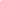 定制   屏幕尺寸：65英寸
屏幕分辨率：超高清4K（3840x2160）
屏幕比例：16:9
背光源：LED
背光方式：直下式
刷屏率：60HZ
扫描方式：逐行扫描
响应时间：6ms套19教师用椅参考规格：56×30×53mm，铁脚，网面带靠背套110学生桌定制   尺寸是1200*520*750mm木质桌面，材料为采用优质采用贴面耐曲板，板材所有截面均经过进口全自动封边机封边处理，所有热熔胶为德国进口热熔胶王；一次成型，结合紧密，密封性好。（可根据现场实际大小情况定制）张711椅子学生椅：根据用户使用要求现场定制，铁脚无靠背，光滑夹层面板，最小35长*25宽*43高cm，面板最小35*25cm，整体无漏焊。材质：铁质把4012交换机以太网交换机 24个10/100/1000Base-T以太网端口,4个千兆SFP,交流供电台213有源无线音箱1、产品类型：无线接收音箱、附带功率放大器；
2、扬声器：20cm圆锥型单元；
3、传输方式：UHF频带、频率范围：780.125-783.75Mhz；
4、接收方式：超外差分集式；
5、震荡方式：水晶控制PLL频率合成方式；
6、输入输出端口：内置4个输入端口、1个输出端口；
7、额定消耗功率：100W；
8、最大播放声压：＞110dB（1m）；
9、安装方式：可吊装、可支架；
10、重量≤10.3公斤。
★需提供制造厂商针对本项目的授权、提供制造厂家售后服务承诺书及参数确认函。个114无线话筒★1、产品类型：笔型无线话筒、话筒重量＜50g、轻巧型；
2、话筒形式：单指向性电子电容式话筒；
★3、传输方式：UHF频带、频率范围：780.125-783.75Mhz；
4、震荡类型：水晶控制PLL频率合成；
★5、无线功率：2mW；
6、调制灵敏度：高低2档灵敏度调节；
7、使用方式：可吊带挂于颈部、可置于讲台、上衣口袋；
8、电源：使用1节7号电池、连续使用时间≥10小时。
★9、需提供制造厂商针对本项目的授权、提供制造厂家售后服务承诺书及参数确认函；
★10、无线功率扬声器必须通过国家3C认证；笔形无线话筒必须通过国家无线电管理局颁发的无线电发射设备核准证书支115有线话筒 定制 动圈型有线话筒支116激光翻页笔定制 激光翻页笔支117空调3P立柜式单冷空调，含原厂配送4米铜管；整机保修6年台218实训文化建设按照用户需求定制：实训文化图项119综合布线安装调试定制  综合布线（含强弱电、设备、PVC管槽安装施工）                                                             项120VR智慧课堂软件（含3D资源库，VR课堂编辑器）
VR智慧课堂软件v1.0  1. 系统要求
（1）软件需采用C/S架构和MVC技术框架，保证软件稳定性；
（2）软件需采用unity3D专业引擎，保证仿真效果；
（3）★软件需结合专业虚拟现实硬件平台使用，将平面教学PPT转化为立体化智慧课堂；
（4）软件需结合专业3D投影仪或裸眼3D显示设备，用于课堂教学展示；
（5）★软件在播放VR智慧课堂 PPT时，应具涂鸦功能，方便教师教学使用；
（6）★软件需包含中英文两种语言模式，适应学校多样化教学需求；
（7）★根据教师备课与上课不同场景下使用的不同场景,系统需支持普通电脑备课和VR虚拟现实设备播放无缝切换，系统可导出和导入VR课程；
2.功能要求
（1）VR智慧课堂PPT编辑器
A. 教师可根据教学需求，对系统内置VR PPT进行自主编辑；
B. 教师可导入普通PPT，通过调用系统自带VR资源，插入本地图片、 Flash、 视频等，生成教师个人的VR课程；
（2）VR资源库： 
A. ★系统提供基于课程需求的VR资源库,教师可按照需求选取资源使用；
B. 资源库内容应包括系统结构展示VR资源,原理动画展示VR资源,可交互型VR资源，模型数量不少于200个；
（3）个人课程库： 
A. 教师自主编辑VR PPT课件可自动保存于个人课程库，方便随时取用；
B. 个人课程可按照时间及重要等级进行排列；
C. 个人课程库中的课程可导出和导入到其他VR一体式硬件平台上进行播放；
★要求提供软件产品著作权登记证书复印件并加盖公章。套121犬解剖VR课堂软件系统犬解剖VR课堂软件系统v1.0   
★软件为犬解剖VR课堂软件系统（需提供现场演示，演示内容需主要体现主要功能：心脏功能、场景切换功能、模型特效、显示十大系统、动态心脏界面）。（需提供截图证明）
1.适用专业：动物医学、动物科学、动物产科学、畜牧学等相关专业
2.★软件应包含2000多个犬结构模型，对应有国内教学介绍的文本注释，并以10大生理系统分层展示，所有结构均可360度全方位观察，可进行自由拆分、缩放、平移、隐藏/显示等操作。软件系统必须含有雌雄2套犬模型，并单独展示犬的重要解剖结构——心脏，并将心脏的跳动以触觉和视觉两方面高度还原 ，增加体验心脏跳动的真实感。
（1）★心脏功能键：点击按键，界面转为新模型心脏，界面中不存在十大系统功能键，功能键（归位，隐藏未选）置灰，当交互笔移动到心脏结构时，有心脏搏动感，并在界面中另设置一个显示屏的建模，有犬的心脏flash动画，默认为循环播放；
（2）★雌雄切换：分别设置雌/雄按键，当前模式为雄性，雄键发光，颜色变为蓝色，当前模式为雌性，雌键发光，颜色变为粉色。默认界面状态为雄性模型。（需提供截图证明）
3.场景切换功能：能够切换实验室场景和蓝色背景场景
4.文本注释框：文本框的位置放于界面左上侧，显示内容为选中的结构名称中文，所属系统以及该结构介绍，文本框具有隐藏和显示功能，隐藏状态下有图标显示。
5.模型特效
（1）吸附功能:拆分后的结构移动到整体模型原有的位置附近时，会有提示（原来位置出现半透明阴影区，轮廓为该结构），松开交互笔按键，该结构会自动吸附到原来位置上。
（2）犬待机动画为犬的坐立姿势。在打开软件时，默认出现犬待机动画，当交互笔的箭头移动到犬动画上时，停止播放动画，模型可进行拆分解剖。
6. 交互笔功能
（1）左键功能：点击——选中或取消选中结构，按住拖动——单结构拆分
（2）右键功能：点击——选中或取消选中结构，按住前后拖动——整体缩放
（3）中键功能：点击——选中或取消选中结构，按住拖动——整体移动
在心脏界面中，交互笔中键移动心脏时，有心脏搏动的震动效果（在设置中可以开/关震动效果，默认为开）
7.十大系统功能:点击单个生理系统，模型显示该系统，再次点击为隐藏该系统，具有单系统初始化的功能。功能键画面为皮肤，骨骼，肌肉，消化，呼吸，泌尿，循环，淋巴，内分泌，神经。（需提供截图证明）
8.★动态心脏界面:心脏主要展示13个结构，左（右）心室，左（右）心房，主动脉，前（后）腔静脉，肺动脉，肺静脉，冠状血管，动脉瓣，二尖瓣，三尖瓣。各个结构能隐藏，透明，但不能拆分。每个结构应附有详细的文字注释。交互笔点击心脏有心脏搏动感，在动态心脏模型右侧可看到心脏血液流动和心跳原理flash，辅助认知心脏功能。                                                                                                                                                   9、★为保障软件质量，供应商须提供软件原厂著作权证书原件。                                                                                                                  10、★投标时提供制造商出具的本项目授权书原件、售后服务服务承诺函及厂家出具的参数确认函套122猪虚拟解剖VR实训系统猪虚拟解剖VR实训系统v1.0        一、软件针对专业：动物医学、动物科学、动物产科学、畜牧学等相关专业
二、软件概述
猪VR虚拟解剖软件是在猪3D解剖软件的开发基础上所跟进的一款解剖软件，它的运行和操作主要在Zspace上进行。其解剖结构根据国内动物解剖学教材比对制作，是一款以教学为主的解剖软件。该软件中包含了2000多个猪结构模型，对应有国内教学介绍的文本注释，并以10大生理系统分层展示，所有结构均可360度全方位观察，可进行自由拆分、缩放、平移、隐藏/显示等操作。该软件不仅系统的制作了雌雄2套猪模型，还单独展示了重要的解剖结构——心脏，并将心脏的跳动以触觉和视觉两方面高度还原真实性，丰富教学内容，提高教学质量。
三、软件主要功能模块
★模型展示：该软件主要以模型展示为主，分别设立了雌性、雄性和心脏3个界面展示结构模型。雌/雄界面主体模型为猪模型，心脏界面主体模型为动态心脏模型，界面中的结构均可用交互笔对模型中各个结构拆分、缩放和移动等功能操作，每个结构对应有本文注释，以便学生自主学习。
四、软件内容和功能
操作主界面：关闭、退出软件
设置：设置菜单中有交互笔震动开关（启动或关闭交互笔的震动效果），待机动画时间（时间选择有3个选项——按钮形式，无，1min，5min）和语言切换（多种语言选择）。
初始化 无论模型处于何种生理器官展示状态，处于何种视角，重置功能使模型回到最原始状态，即正面视角且具有被皮系统，所有生理系统整合在一起的模型。
★单结构归位 能够使选中的结构归位到模型中原来的位置上
★隐藏 点击“隐藏”按钮，选中的物体，可以将选中物体进行隐藏
★隐藏未选 点击隐藏未选按钮，选中的物体，可以将选中物体以外的物体进行隐藏  上一步 返回上一步操作
操作副界面
心脏功能键：点击按键，界面转为新模型心脏，该界面中不存在十大系统功能键，功能键（归位，隐藏未选）置灰，当交互笔移动到心脏结构时，有心脏搏动感，该界面中另设置一个显示屏的建模，有猪的心脏flash动画，默认为循环播放。
★雌雄切换：分别设置雌/雄按键，当前模式为雄性，雄键发光，颜色变为蓝色，当前模式为雌性，雌键发光，颜色变为粉色。默认界面状态为雄性模型
场景切换功能：能够切换实验室场景和蓝色背景场景
文本注释框：文本框的位置放于界面左上侧，显示内容为选中的结构名称中文，英文，所属系统以及该结构介绍，文本框具有隐藏和显示功能，隐藏状态下有图标显示。
模型特效
★吸附功能：拆分后的结构移动到整体模型原有的位置附近时，会有提示（原来位置出现半透明阴影区，轮廓为该结构），松开交互笔按键，该结构会自动吸附到原来位置上。  猪待机动画：在打开软件时，默认出现猪待机动画，当交互笔的箭头移动到猪动画上时，停止播放动画，模型可进行拆分解剖。
★交互笔功能
左键功能：点击——选中或取消选中结构，按住拖动——单结构拆分
右键功能：点击——选中或取消选中结构，按住前后拖动——整体缩放
中键功能：点击——选中或取消选中结构，按住拖动——整体移动
在心脏界面中，交互笔中键移动心脏时，有心脏搏动的震动效果（在设置中可以开/关震动效果，默认为开）
★十大系统功能
点击单个生理系统，模型显示该系统，再次点击为隐藏该系统，具有单系统初始化的功能。功能键画面为皮肤，骨骼，肌肉，消化，呼吸，泌尿，循环，淋巴，内分泌，神经。
要求。
★1、投标时提供制造商出具的本项目授权书原件、售后服务服务承诺函及厂家出具的参数确认函套123鸡虚拟解剖VR实训系统鸡虚拟解剖VR实训系统v1.0     
动物解剖（鸡）VR实训系统的运行和操作主要在Zspace上进行，软件共两个模块，分别是3D资源、我的课程。
VR模块的3D资源包括鸡三个单独的动物解剖资源。动物的解剖结构参考国内家畜解剖学授课教材制作，是一款以教学为主的解剖软件。该软件中包含了众多结构模型，对应有解剖结构的文本注释，并以10大生理系统分层展示，所有结构均可360度全方位观察，可进行自由解剖、缩放、移动、隐藏/显示等操作。该软件每种动物不仅系统的制作了雌、雄2套模型，牛和猪软件还展示了心血管系统的重要解剖结构——心脏，展示了心脏的跳动及内部结构；牛软件还展示了复胃的剖面结构，及反刍原理的模型动画等。
我的课程模块中，可进行VR课件的制作，教师(用户)可自定义编辑、新增和删除VR课件，并支持插入多种格式的教学资源。
三、软件主要功能模块
VR模块
★模型展示：该软件主要以模型展示为主，可通过雌性/雄性功能键进行结构模型切换展示。界面中的所有结构均可用交互笔进行结构拆分、缩放和移动等功能操作，解剖结构对应有本文注释，以便学生自主学习。
★十大系统功能
软件菜单栏中具有十大生理系统，分别为为皮肤，骨骼，肌肉，消化，呼吸，泌尿生殖，循环，神经，淋巴，内分泌系统。菜单栏中的结构名称与操作界面中的模型相互对应。
我的课程模块
★VR课件制作功能：教师(用户)可自定义编辑、新增和删除VR课件，支持插入3D模型、图片、视频、动画等多种格式的素材资源；
★VR课件排序功能：支持按课件重要程度排序及按导入时间排序。
四、VR模块内容和功能
操作主界面：关闭、退出软件
★隐藏      选中结构模型，点击“隐藏”按钮，可以将选中物体进行隐藏。
★显示      选中菜单中已经隐藏的结构，点击显示功能键，可在界面显示该结构模型。
★隐藏未选  选中结构模型，点击隐藏未选按钮，可以将选中物体以外的物体进行隐藏。
★解剖      使用交互笔中键点击解剖按钮后，可使用交互笔左键对模型进行结构拆分解剖。
★初始化    点击初始化功能可以使模型回到软件初始默认状态，即正面视角且所有生理系统整合在一起。
★雌雄切换  分别设置雌/雄按键，可分别选中雌/雄功能键进行雌/雄两套模型的切换。默认界面状态为雄性模型。
文本注释框  文本框的位置放于界面右上侧，显示内容为选中的结构详细解剖学介绍，文本框具有隐藏和显示功能，隐藏状态下有图标显示。
模型特效
★吸附功能  拆分后的结构移动到整体模型原有的位置附近时，会有提示（原来位置出现半透明阴影区，轮廓为该结构），松开交互笔按键，该结构会自动吸附到原来位置上。                  
★动态心脏:心脏，可进行动态展示及动态拆分，同时观察内部结构，包括左（右）心室，左（右）心房，冠状血管，动脉瓣，二尖瓣，三尖瓣等。每个结构应附有详细的文字注释。
★牛复胃剖面展示：在消化系统中，除整体展示牛复胃结构外，还需剖面展示瘤胃、网胃、瓣胃、皱胃的内部结构。同时动态展示反刍的过程。
待机动画  在打开软件1分钟以上不操作时，默认出现待机动画，当交互笔的箭头移动到动画上时，停止播放动画，显示软件操作界面。
五.交互笔功能
右键功能： 点击——选中或取消选中结构，按住前后拖动——整体缩放
中键功能： 点击——选中或取消选中结构，按住拖动——整体移动
左键功能： 中键点击解剖功能键——左键选中结构——拆分解剖结构模型——中键点击解剖功能键——回到解剖前状态
我的课程模块：鼠标和交互笔均可操作，点击交互笔中键，可进行VRPPT的相关操作。                                                                                                                                           五：要求
★投标时提供制造商出具的本项目授权书原件、售后服务服务承诺函及厂家出具的参数确认函套124牛虚拟解剖VR实训系统 牛虚拟解剖VR实训系统v1.0    一、软件针对专业：动物医学、动物科学、动物产科学、畜牧学等相关专业
二、软件概述：牛VR虚拟解剖软件是在牛3D解剖软件的开发基础上所跟进的一款解剖软件，它的运行和操作主要在Zspace上进行。其解剖结构根据国内动物解剖学教材比对制作，是一款以教学为主的解剖软件。该软件中包含了2000多个牛结构模型，对应有国内教学介绍的文本注释，并以10大生理系统分层展示，所有结构均可360度全方位观察，可进行自由拆分、缩放、平移、隐藏/显示等操作。该软件不仅系统的制作了雌雄2套牛模型，还单独展示了重要的解剖结构——心脏，并将心脏的跳动以触觉和视觉两方面高度还原真实性，丰富教学内容，提高教学质量。
三、软件主要功能模块
★模型展示：该软件主要以模型展示为主，分别设立了雌性、雄性和心脏3个界面展示结构模型。雌/雄界面主体模型为牛模型，心脏界面主体模型为动态心脏模型，界面中的结构均可用交互笔对模型中各个结构拆分、缩放和移动等功能操作，每个结构对应有本文注释，以便学生自主学习。（需提供截图证明）
四、软件内容和功能
操作主界面：关闭、退出软件
设置：设置菜单中有交互笔震动开关（启动或关闭交互笔的震动效果），待机动画时间（时间选择有3个选项——按钮形式，无，1min，5min）和语言切换（多种语言选择）。
初始化：无论模型处于何种生理器官展示状态，处于何种视角，重置功能使模型回到最原始状态，即正面视角且具有被皮系统，所有生理系统整合在一起的模型。
★单结构归位 能够使选中的结构归位到模型中原来的位置上
★隐藏 点击“隐藏”按钮，选中的物体，可以将选中物体进行隐藏
★隐藏未选 点击隐藏未选按钮，选中的物体，可以将选中物体以外的物体进行隐藏
上一步 返回上一步操作
操作副界面
心脏功能键：点击按键，界面转为新模型心脏，该界面中不存在十大系统功能键，功能键（归位，隐藏未选）置灰，当交互笔移动到心脏结构时，有心脏搏动感，该界面中另设置一个显示屏的建模，有牛的心脏flash动画，默认为循环播放。
★雌雄切换：分别设置雌/雄按键，当前模式为雄性，雄键发光，颜色变为蓝色，当前模式为雌性，雌键发光，颜色变为粉色。默认界面状态为雄性模型
场景切换功能：能够切换实验室场景和蓝色背景场景
文本注释框：文本框的位置放于界面左上侧，显示内容为选中的结构名称中文，英文，所属系统以及该结构介绍，文本框具有隐藏和显示功能，隐藏状态下有图标显示。
★模型特效
吸附功能：拆分后的结构移动到整体模型原有的位置附近时，会有提示（原来位置出现半透明阴影区，轮廓为该结构），松开交互笔按键，该结构会自动吸附到原来位置上。  牛待机动画：在打开软件时，默认出现牛待机动画，当交互笔的箭头移动到牛动画上时，停止播放动画，模型可进行拆分解剖。
交互笔功能：左键功能：点击——选中或取消选中结构，按住拖动——单结构拆分  右键功能：点击——选中或取消选中结构，按住前后拖动——整体缩放
中键功能：点击——选中或取消选中结构，按住拖动——整体移动
在心脏界面中，交互笔中键移动心脏时，有心脏搏动的震动效果（在设置中可以开/关震动效果，默认为开）
★十大系统功能
点击单个生理系统，模型显示该系统，再次点击为隐藏该系统，具有单系统初始化的功能。功能键画面为皮肤，骨骼，肌肉，消化，呼吸，泌尿，循环，淋巴，内分泌，神经。
五、技术要求： CPU Zspace300  intel 处理器  /500GB硬盘 /  8GB内存
显卡 AMD FirePro W5170M
显示器大小 20.5” H * 11.5” V, 23.6” D (52.07 cm * 29.21 cm * 59.94 cm)
电源要求 19 V, 200 W电源适配器
硬件包括 电源适配器 /操作笔 /偏正光眼镜（3D和2D)/ 鼠标 /键盘
操作环境 温度:10-35°C/湿度：10-80%NC
连接线 USB 2.0-3个端口/ USB 3.0-2个端口 /音频输入/输出端口 /HDMI端口 /支持以太网连接 /操作笔端口 /直流电源（19V）
分辨率 1080p
六：要求
1、投标时提供制造商出具的本项目授权书原件、售后服务服务承诺函及厂家出具的参数确认函
2、投标软件的生产商必须具备国际顶尖软件资格证书《CMMI四级认证证书》、《ISO9001系列管理体系认证证书》。
3、投标产品的生产商必须具备国家级软件检测报告，国家级《高新技术企业认定证书》、《软件企业认定证书》。套1